Publicado en San Juan De Aznalfarache el 15/04/2019 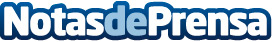 Los problemas más comunes en el lavavajillas según Uniservi Entre los errores más comunes está el exceso de sal y los problemas con el secado de la vajillaDatos de contacto:Arregla tú mismo https://www.arreglatumismo.es/625665200 / 95452619Nota de prensa publicada en: https://www.notasdeprensa.es/los-problemas-mas-comunes-en-el-lavavajillas Categorias: Nacional Logística Consumo http://www.notasdeprensa.es